Unit 6 Lesson 16: Día 3 de centrosWU Conversación numérica: Sumemos 20 y 1 (Warm up)Student Task StatementEncuentra mentalmente el valor de cada expresión.1 Conozcamos: “Contar colecciones: Estima y cuenta hasta 120”Student Task Statement2 Centros: Momento de escogerStudent Task StatementEscoge un centro.Escribe números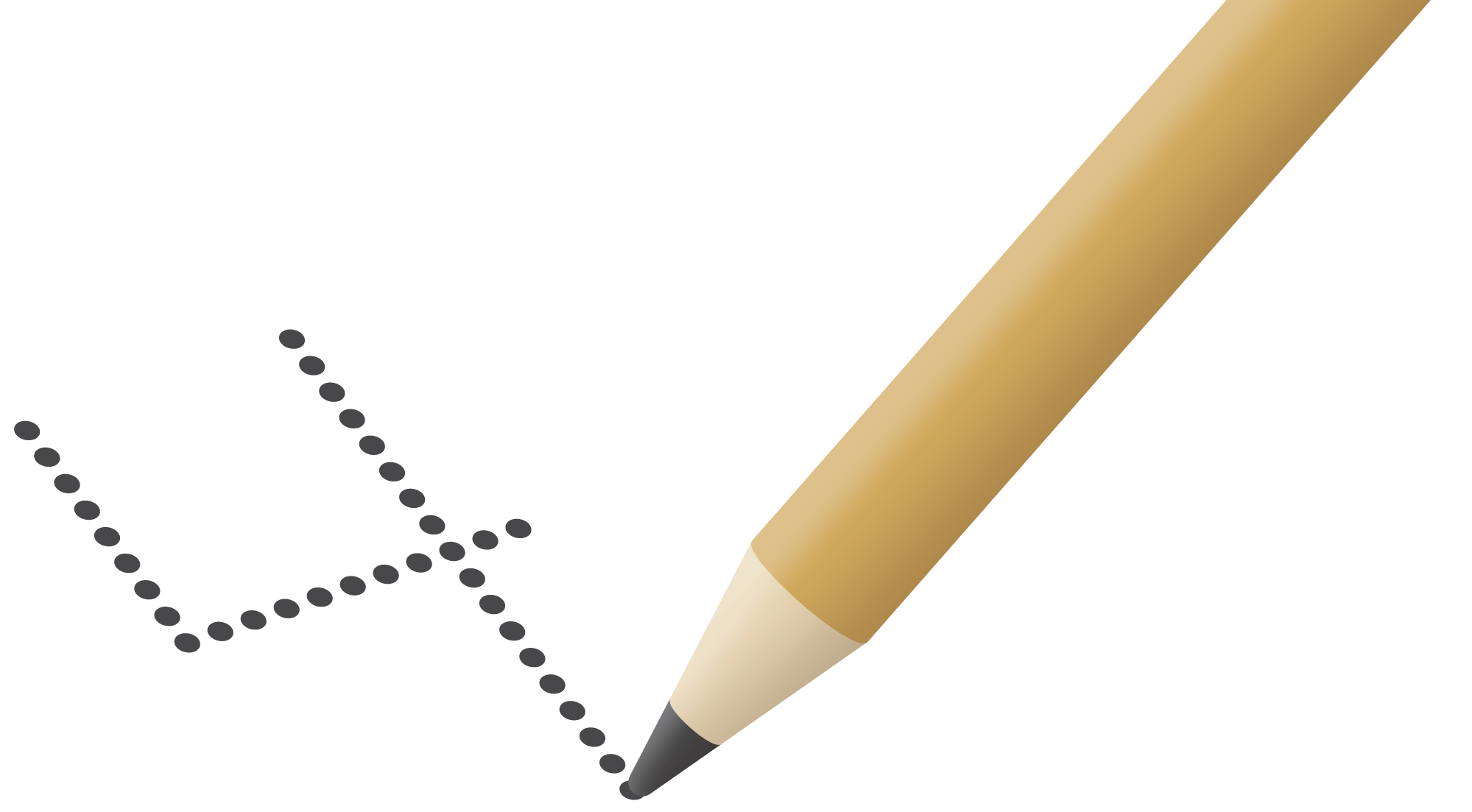 Estima y mide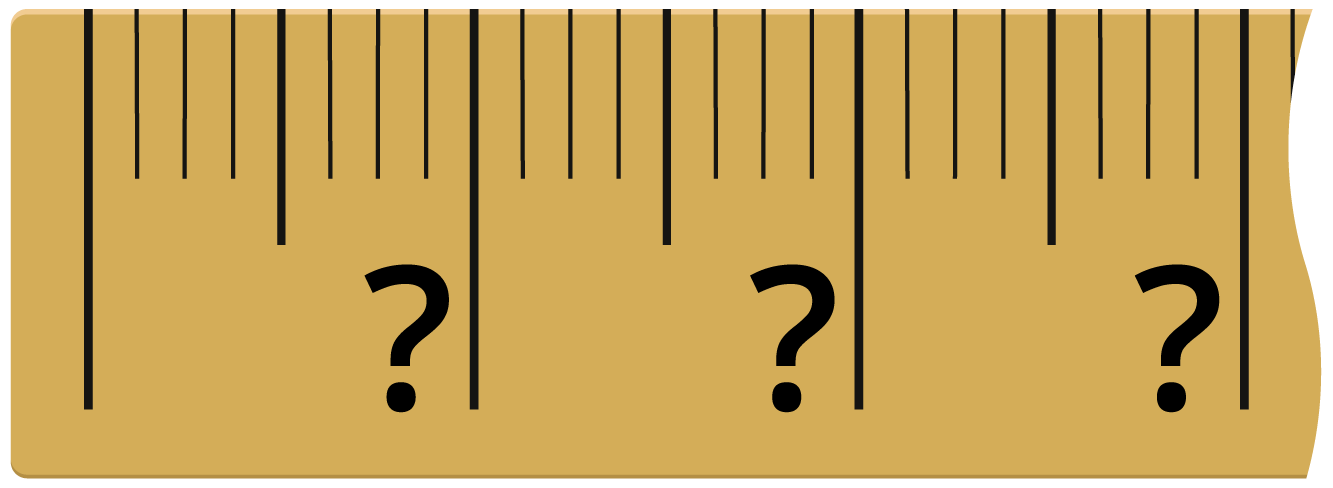 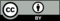 © CC BY 2021 Illustrative Mathematics®